Профессиональная образовательная автономная некоммерческаяорганизация "Автошкола Ягуар"ПО АНО "Автошкола ЯгуарИНН 3257035025 КПП 325701001 ОГРН 1153256013129 ОКПО 10451666 Р/с 40703810808000000505Брянское отделение №8605 ПАО Сбербанк, г. Брянск БИК 041501601, к/с 3010181040000000060115.01.2024г.Приказ N 1- СООб утверждении стоимости обученияПриказываю:Установить стоимость обучения по программе подготовки водителей ТС категории В с 15 января 2024 года в размере 34000 рублей при единовременной оплате.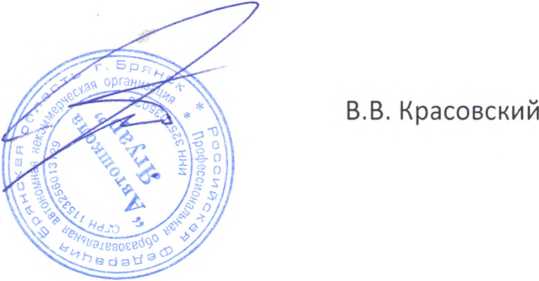 ДиректорПОАНО «Автошкола Ягуар»